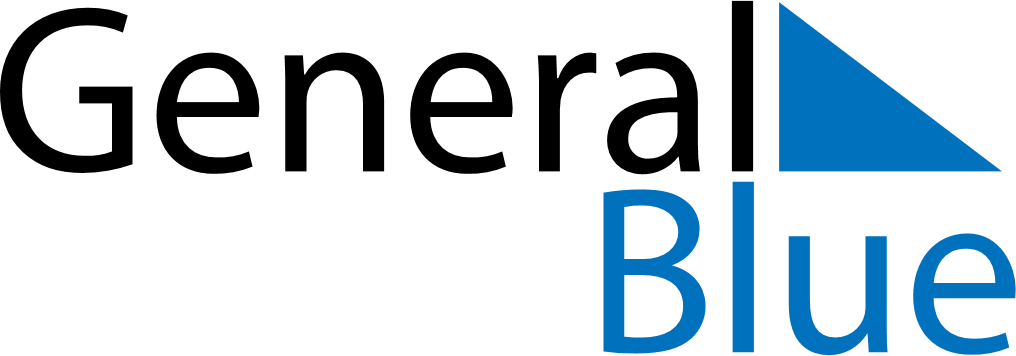 April 2022April 2022April 2022April 2022April 2022April 2022ChileChileChileChileChileChileSundayMondayTuesdayWednesdayThursdayFridaySaturday12345678910111213141516Good Friday17181920212223Easter Sunday24252627282930NOTES